Rozpočtové opatření č. 27/2017Schválené Radou města Klimkovice dne 18. 12. 2017, bod 95/1820.4Rada města Klimkovic      s c h v a l u j e      úpravu rozpočtu pro rok 2017 – rozpočtové opatření č. 27/2017, kterým se:aIng. Renáta Jančovávedoucí finančního odboruzvyšují příjmyzvyšují příjmyNázevNázevNázevČástkaČástkaPol. 4116Ostatní neinvestiční přijaté transfery ze státního rozpočtuOstatní neinvestiční přijaté transfery ze státního rozpočtuOstatní neinvestiční přijaté transfery ze státního rozpočtuo191.154,75 Kč191.154,75 KčPol. 4122Neinvestiční přijaté transfery od krajůNeinvestiční přijaté transfery od krajůNeinvestiční přijaté transfery od krajůo532.369,50 Kč532.369,50 Kčasnižují příjmysnižují příjmysnižují příjmysnižují příjmyPol. 4216Ostatní investiční přijaté transfery ze státního rozpočtuOstatní investiční přijaté transfery ze státního rozpočtuOstatní investiční přijaté transfery ze státního rozpočtuo3.914.728,21 Kč3.914.728,21 KčCelkem se příjmy snižujíCelkem se příjmy snižujíCelkem se příjmy snižujío 3.191.203,96 Kč3.191.203,96 Kčzvyšují výdajezvyšují výdajeNázevNázevNázevČástkaČástka§ 3429Pol.5336 Ostatní zájmová činnost a rekreacePol.5336 Ostatní zájmová činnost a rekreacePol.5336 Ostatní zájmová činnost a rekreaceo569.339,75 Kč569.339,75 Kč§ 4350Pol.5336 Domovy pro senioryPol.5336 Domovy pro senioryPol.5336 Domovy pro senioryo589.000,00 Kč589.000,00 Kč§ 5512Požární ochrana-dobrovolná částPožární ochrana-dobrovolná částPožární ochrana-dobrovolná částo8.940,00 Kč8.940,00 Kčasnižují výdajesnižují výdajesnižují výdajesnižují výdaje§ 3639Komunální služby a územní rozvoj j.n.Komunální služby a územní rozvoj j.n.Komunální služby a územní rozvoj j.n.o137.125,00 Kč137.125,00 Kč§ 3745Péče o vzhled obcí a veřejnou zeleňPéče o vzhled obcí a veřejnou zeleňPéče o vzhled obcí a veřejnou zeleňo250.000,00 Kč250.000,00 Kč§ 3312Hudební činnostHudební činnostHudební činnosto2.038,00 Kč2.038,00 Kč§ 3399Ostatní záležitosti kultury, církví a sděl.prostředkůOstatní záležitosti kultury, církví a sděl.prostředkůOstatní záležitosti kultury, církví a sděl.prostředkůo2.519,00 Kč2.519,00 Kč§ 3113Pol.5336 Základní školyPol.5336 Základní školyPol.5336 Základní školyo52.073,50 Kč52.073,50 Kč§ 2321Odvádění a čištění odpadních vod a nakl. s kalyOdvádění a čištění odpadních vod a nakl. s kalyOdvádění a čištění odpadních vod a nakl. s kalyo2.520.931,41 Kč2.520.931,41 Kč§ 4350Domovy pro senioryDomovy pro senioryDomovy pro senioryo1.393.796,80 Kč1.393.796,80 KčCelkem se výdaje snižujíCelkem se výdaje snižujíCelkem se výdaje snižujío3.191.203,96 Kč3.191.203,96 Kč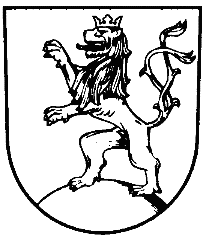 